Unit:	 computers around us   					Time: 40 minTopic: computer and its uses					Week: 1Day 1Objectives:Students should be able to:•	Learn the definition of computer •	Enlist daily uses of computer Resources:•Book (Pg.  5, 6)•Board•Flash Cards Methodology: 
Introduction: Previous knowledge will be checked by asking •	Do you remember who am I (computer Picture)?Development:                                                                  	(10 minutes)	Define the term computer to the students•	Write computer on board and recall with the students•	Explain the students what is computer?•	Show them the picture of computer and explain its uses in daily lifeActivity:												•Take them to computer room and show them computer.					Wrap up:                                                                                (25 minutes)Lesson will be concluded with the revision of following topics:•	Definition of computer, daily uses of computerHome work:                                                                    (05 minutes)            Ask the students to draw the picture of a computer which they have in the lab and color that picture.Success Criteria: The teacher should ensure that after this lesson, the students are able to:Describe the Computer and its usesUnit:	 Computers around us							Time: 40 minTopic: difference between computers and human beings		Week: 1Day 2Objectives:Students should be able to:Students should be able to:•	enlist differences between computers and human beings•	define different sizes of computersResources:•Book (Pg. 7)•Board•Flash Cards Vocabulary:calculations, decisionsMethodology: 
Introduction: 								(10 minutes)Previous knowledge will be checked by asking :•	What is computer?•	What are the uses of computer?Development:	•	elaborate the term computer and human beings to the students•	show the pictures of computer and human being to the students•	Explain in detail the differences between computer and human beings•	draw the table of differences on board and recall with the studentsActivity:                                                                                (25 minutes)											•Take them to computer room and show them different sizes of computer on computer. Ask them to write down the different types of computer they have seen on a paperWrap up:	Lesson will be concluded with the revision of following topics:•	Differences between computer and human beingsHome work:                                                                    (05 minutes)           	Ask the students to write the types of computer and which type they have at home.				Success Criteria:                                                              	The teacher should ensure that after this lesson, the students are able to:•	Describe the differences between computer and human beings•	Describe different sizes of computer.Unit:	 Computers around us						         Time: 40 minTopic: Computer Etiquette		                                     	Week: 2         Day 1Objectives:Students should be able to:Students should be able to:•	Learn the etiquette of using computer •	Learn the different types of computerResources:•Book (Pg.  8)•Board•Flash Cards Vocabulary:•computer, electronic machine, Laptop, SmartphoneMethodology: 
Introduction: 	Previous knowledge will be checked by asking •	Do you remember difference between human and computer?Development:                                                                          (10 minutes)	•	Define the term Etiquette to the students•	Write computer on board and recall with the students•            Elaborate the term tablet computer and smart phone to the students.•	Show your phone to the students to give them the concept of smartphone•	Explain the students what is tablet and how it works with the help of illustrations•	Illustrate the features of smart phone to the studentsActivity:                                                                                (25 minutes)													•Take them to computer room and show them computer how to sit in the lab.Wrap up: 									      (05 minutes)Lesson will be concluded with the revision of following topics:•Difference between computer and human beingSuccess Criteria:The teacher should ensure that after this lesson, the students are able to:•	Describe the the different types of computer.Unit:	computers around us							Time: 40 minTopic: Key terms and exercises				                  Week: 2Day 2Objectives:Students should be able to:•	Learn the Key terms •	Learn more about the computer through exercisesResources:•Book (Pg.  9)•Board•Flash Cards Methodology: 
Introduction: 	Previous knowledge will be checked by asking •	Do you remember Etiquette of using computer?Development: 	                                                                (10 minutes)•	write the exercise A and B on white board .•	Ask the students to solve the exercise on their note books.•	After that check the note books and guide the students where guidance is necessary								Wrap up: : 									(25 minutes)class will be concluded with the revision of following topics:• uses of computer		Home work:                                                             (05 minutes)	Ask the students to write the uses of the computer which they have at home.Success Criteria: :  The teacher should ensure that after this lesson, the students are able to:The teacher should ensure that after this lesson, the students are able to:•	solve the exercises.Unit:	  computers around us 					Time: 40 minTopic:  Exercises			 		 		         Week: 3Day 1Objectives:Students should be able to:•	Learn more about the computer through exercisesResources:Resources:	•Book (Pg.  10)Methodology: 
Introduction: Previous knowledge will be checked by asking •	Do you remember difference between humans and computer?Development:                                                                             (10minutes)	write the exercise C and D on white board .Ask the students to solve the exercise on their note books.After that check the note books and guide the students where guidance is necessary									Wrap up: 	                                                                                (25 minutes)	Class will be concluded with the revision of following topics:• uses of computerSuccess Criteria:                                    	The teacher should ensure that after this lesson, the students are able to:Comprehensive understanding of computer.Understanding the different types of computers.Solve the  exercises .Unit:	computers around us						Time: 40 minTopic: Exercises					                           Week: 3Day 2Objectives:Students should be able to:Learn vocabulary about computer.Learn about different sizes of the computer through exercises.Learn about parts of computerResources:Book (Pg.  11,12)Methodology: 
Introduction: 	Previous knowledge will be checked by asking •	Do you remember uses of computer?Development:	                                                                 (10 minutes)	•	Explain different sizes of computer .•	Ask the students to solve the exercise E, F and G.•	After that check the solution and guide the students where guidance is necessary									Wrap up:									    (05 minutes)Class will be concluded with the revision of following topics:•Difference between humans and computer.Home work:	                                                             (05 minutes)	Ask students to write down the different types of computer they have seen?Success Criteria:The teacher should ensure that after this lesson, the students are able to:The teacher should ensure that after this lesson, the students are able to:•	Uses of computer.•	Different types according to size of computer.•	Parts of Computer. Unit:	parts of computer					          	Time: 40 minTopic:  Computer, Monitor   					                  Week: 4Day 1Objectives:Students should be able to:Explain Definition of computerExplain monitorLearn the abbreviation of CPUDescribe the working of CPUResources:Book (Pg. 13, 14)Vocabulary:•	Visual Display unit (VDU)•	Central processing unit (CPU)Methodology: 
Introduction: 	Previous knowledge will be checked by asking •	What is computer?Development:                                                                     (10 minutes)	•	Start your lesson by telling the students that computer has different parts?•	Elaborate the tem monitor and CPU to the students•	Take students to computer lab•	Show them monitor and CPU with explanation Activity:										•	Ask the students to learn the term VDU•	Ask students to observe monitor and CPU and write its part on pageClasswork:Ask the students to learn the function of CPUWrap up: 										(05 minutes)Lesson will be concluded with the revision of following topics:•	Monitor (VDU)•	CPU	Success Criteria:The teacher should ensure that after this lesson, the students are able to:•	Define monitor•	Explain the term CPU and its function.Unit:	Computers around us					         Time: 40 minTopic: Keyboard, mouse     				                  Week: 4Day 2Objectives:Students should be able to:•	Learn about keyboard•	Describe mouse and enlist its featuresResources:Book (Pg. 14)LabMethodology: 
Introduction: 	Previous knowledge will be checked by asking •	What did you learnt about keyboard and mouse in previous classes? Development:                                                                   (10 minutes)	•	Take students to the lab and show them keyboard and mouse•	Show them alphabet keys number keys and special function keys on a keyboard•	Show the movement of mouse on screen•	Explain the function of mouse and keyboardActivity:										•	Ask the students to observe keyboard and count its keys								Wrap up:                                                                              (25 minutes)	Lesson will be concluded with the revision of following topics:•	Keyboard and mouseHome work:                                                                             (05 minutes)		Learn the functions of mouse and keyboard.									Success Criteria:                                       The teacher should ensure that after this lesson, the students are able to:Define keyboard and mouseUnit:	computers around us							Time: 40 minTopic: Printer, speaker, microphone         				Week: 5Day 1Objectives:Students should be able to:•	Learn about parts of computer and their uses ( Printer, speaker, microphone ,Head phone ,CD ROMs and DVD)Resources:Resources:Book (Pg. 14, 15) Prints Lab roomVocabulary:• Hard copyMethodology: 
Introduction:                                                                               (10 minutes)	Previous knowledge will be checked by asking •	Name any device which produces sound.								Development: 									(25 minutes)•	Define printer•	Take out some prints from printer and bring it in the class to define hardcopy•	Take students to the lab and show them speaker, printer and microphones, Head phones, Ups (if available)•	List the functions of printer, speaker ,head phones ups CD ROMS and microphones on a board and define them to the students•	Ask the students to read the functions written on the boardActivity:										•	Ask the students that which students have ups at their home what they know about it.Wrap up:											Lesson will be concluded with the revision of following topics:•	Printer•	Speaker•	Microphones							Home work:Ask students to write down the difference between microphone and head phone.Success Criteria:The teacher should ensure that after this lesson, the students are able to:•	Define printer•	Describe uses of speaker and microphone•	Define the term hardcopyUnit:	computers around us			           		Time: 40 minTopic: Computer etiquette						Week: 5Day 2Objectives:Students should be able to:•	Computer etiquettes regarding using computer lab.Resources:•Book (Pg. 16) •Lab roomMethodology: 
Introduction: 	Previous knowledge will be checked by asking •	Keyboard and mouse.Development: 								 (10 minutes)•	Define monitor•           CPU•	Keyboard•	Mouse•	Ask the students to read the functions written on the boardActivity: 									 (25 minutes)  Take students to lab and ask them to implement the etiquettes they have learnt.Wrap up: 									 (05 minutes)Lesson will be concluded with the revision of following topics:CPUKeyboard							Home work:Ask students to make a list of etiquettes they have learned till now.Success Criteria:The teacher should ensure that after this lesson, the students are able to:•	use computer lab in a safe manner.Unit: computers around us						Time: 40 minTopic: Exercises					  		         Week: 6Day 1Objectives:Students should be able to:•	To learn about the parts of computer by solving different exercises.Resources:•Book (Pg. 17,18)•prints Methodology: 
Introduction: Previous knowledge will be checked by asking •	Definition of Monitor, CPU and Keyboard.Development: 								(10 minutes)•	Ask students to meyhod of solving exercise.•	Ask the students to read the functions written on the boardActivity:										•	Ask students to solve exercise A,B and C on their note books.Wrap up:											Lesson will be concluded with the revision of following topics:•	Printer•	Speaker•	MicrophonesHome work:Ask students to write key terms on their note books.Success Criteria: 								 (25 minutes)The teacher should ensure that after this lesson, the students are able to:•	Parts of computer thoroughly.Unit:	computers around us						Time: 40 minTopic: Exercises							         Week: 6Day 2Objectives:Students should be able to:•	To learn about the parts of computer by solving different exercises.Resources:•Book (Pg.18,19,20) Methodology: 
Introduction: 									 (10 minutes)Previous knowledge will be checked by asking •	Definition of Monitor, CPU and Keyboard.Development: 									(25 minutes)•	Ask students to method of solving exercise.•	Ask the students to read the functions written on the boardActivity:										•	Ask students to solve exercise C,D,F on their note books.Wrap up:											Lesson will be concluded with the revision of following topics:•	Printer•	Speaker•	microphones							Home work:Ask students to write key terms in their note books and ask them to solve activity G. Success Criteria:The teacher should ensure that after this lesson, the students are able to:•	Parts of computer thoroughlyUnit:	Keyboard    							Time: 40 minTopic: Types of Keys					                  Week: 7Day 1Objectives:Students should be able to:Enlist different keys on a keyboardExplain different types of keys (Alphabet keys, number keys and function keys)Resources:Book (Pg. 21,22) BoardLab roomMethodology: 
Introduction: 									(10 minutes)Previous knowledge will be checked by asking:How many keys are there on a keyboard?Name three types of keys on a keyboard (studied in class 1)Development: 									(25 minutes)Draw a web diagram of keyboard keys on a keyboardExplain in detail different types of keys mentioned in diagram to the students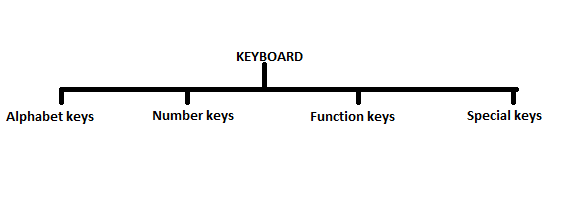 Activity:Take students to the lab Ask them to observe keyboard and identify keys on itClass work:Ask the students to count and write the numbers of different types of keys on a pageWrap up: 										(05 minutes)Lesson will be concluded with the revision of following topics:Alphabet keysNumber keysFunction keysSuccess Criteria:The teacher should ensure that after this lesson, the students are able to:Define types of keys on a keyboardDescribe Alphabet, number and function keyUnit:	Keyboard							Time: 40 minTopic: Enter Key, Spacebar Key 				Week: 7Day 2Objectives:Students should be able to:Identify the Enter and spacebar key on a keyboardRecognize the functions of enter and space bar keyIdentify the functions of back space key.Resources:Book (Pg. 22) Lab roomVocabulary:InsertsMethodology: 
Introduction: 										(10 minutes)Previous knowledge will be checked by asking :State different types of keys on a keyboardExplain one of its functionDevelopment:										(25 minutes)Introduce students to enter and space bar keyTake them to the lab Ask the students to type randomly and press enter key to see the cursor move on to the next lineWhile typing ask the students to press space bar key to observe the space between the wordsActivity:Ask the students to read and learn computer etiquette and follow them while using computerClass work:Give worksheet of keyboard and ask them to identify:Number keysAlphabet keysFunction keysEnter and space bar keyBack space keyWrap up:											(05 minutes)Lesson will be concluded with the revision of following topics:Enter keySpace bar keyBack space keySuccess Criteria:The teacher should ensure that after this lesson, the students are able to:Identify the Enter and space bar key on a keyboardRecognize the functions of enter and space bar keyIdentify the functions of back space keyUnit:	Keyboards						          	Time: 40 minTopic: Delete Key, Caps Lock key					Week: 8Day 1Objectives:Students should be able to:Identify the functions of caps lock key.State the difference between backspaces key and delete key.Resources:Book (pg. 23) Lab Vocabulary:Erases, wrong spelling Methodology: 
Introduction: 									(10 minutes)Previous knowledge will be checked by asking:What did you learnt about backspace key in previous class?Development: 									(25 minutes)Take students to the lab Give the demo of using backspace and delete key on a computer to explain the function and difference of these keysActivity:									Ask the students to practice the use of delete and backspace key on a computer Recognized the caps lock key and its functions. Home work:Ask students to write down the difference between back space key and delete key.Wrap up: 										(05 minutes)Lesson will be concluded with the revision of following topics:Caps lock keyDelete key		Success Criteria:The teacher should ensure that after this lesson, the students are able to:Use delete key and caps lock key.Unit:	Keyboard							Time: 40 minTopic: Num Key and Shift Key				Week: 8Day 2Objectives:Students should be able to:Learn the functions of shift keys and num lock key.Resources:Book (Pg. 23)BoardLab roomVocabulary:Numeric keypad, upper caseMethodology: 
Introduction: 									(10 minutes)Previous knowledge will be checked by asking What do you understand by caps lock key?Development: 									(25 minutes)Elaborate the functions of shift keys and num lock key to the studentsShow them how these two keys work on a computerWrap up: 										(05 minutes)Lesson will be concluded with the revision of following topics:Num lock keyShift keys.Success Criteria:The teacher should ensure that after this lesson, the students are able to:Describe the functions of shift keys and num lock key.Unit:	Keyboard    							Time: 40 minTopic: Punctuation keys, arrow keys				                  Week: 9Day 1Objectives:Students should be able to:Learn punctuation keysList arrow keysResources:Book (Pg. 24) BoardLab roomVocabulary:Cursor control keysMethodology: 
Introduction: 									(10 minutes)Previous knowledge will be checked by asking:What is the function of shift key?Development: 									(25 minutes)Take students to the lab roomShow punctuation and arrow keys to the students on keyboardExplain their functionsActivity:Take them to computer room and show them Wrap up: 										(05 minutes)Lesson will be concluded with the revision of following topics:Punctuation keyArrow  keySuccess Criteria:The teacher should ensure that after this lesson, the students are able to:Describe punctuation and arrow keysUnit:	Keyboard							        Time: 40 minTopic: Now you Know and Key Terms 				Week: 9Day 2Objectives:Students should be able to:Revise the chapter by reading the summary of lessons through “Now you Know” and “Key terms”Resources:Book (Pg. 25) BoardLab roomVocabulary:Cursor control keysMethodology: 
Introduction: 										(10 minutes)Previous knowledge will be checked by asking :What is the function of Enter Key?Back Space Key?Spacebar Key?Development:										(25 minutes)Tell the students about the functions and number of keys of keyboard.Activity:Take students to lab and ask students to type their name and school name.Wrap up:											(05 minutes)Lesson will be concluded with the revision of following topics:Now you know Key termsSuccess Criteria:The teacher should ensure that after this lesson, the students are able to:Describe the functions the all keys on keyboard.Unit:	Keyboards						          	Time: 40 minTopic: Exercise      					                  Week: 10Day 1Objectives:Students should be able to:Learn about Keyboard through exercises.Resources:Book (pg. 26) Lab BoardMethodology: 
Introduction: 									(10 minutes)Previous knowledge will be checked by asking:What is the function of Caps lock Key?Back Space Key?Spacebar Key.?Development: 									(25 minutes)Tell the students about the functions and number of keys of keyboard Activity:									Take students to lab and ask students to type their name and school name. Wrap up: 										(05 minutes)Lesson will be concluded with the revision of following topics:Now you know Key termsSuccess Criteria:The teacher should ensure that after this lesson, the students are able to:Describe the functions the all keys on keyboard.Unit:	Keyboard							Time: 40 minTopic: Exercises     				                  Week: 10Day 2Objectives:Students should be able to:Learn about Keyboard through exercises Resources:Book (Pg. 28, 29)BoardLab roomMethodology: 
Introduction: 									(10 minutes)Previous knowledge will be checked by asking What is the function of Caps lock Key?Back Space Key?Spacebar Key?Development: 									(25 minutes)Tell the students about the functions and number of keys of keyboard Wrap up: 										(05 minutes)Lesson will be concluded with the revision of following topics:Shift keyPunctuations  keysSuccess Criteria:The teacher should ensure that after this lesson, the students are able to:Describe the functions of the all keys on keyboardUnit:	Keyboard 							Time: 40 minTopic: Exercises            					Week: 11Day 1Objectives:Students should be able to:Learn about mouse and CPU.Resources:Book (Pg. 30) Methodology: 
Introduction: 									(10 minutes)Previous knowledge will be checked by asking:How many Keys are there on keyboard?How many number keys are there on keyboard?How many alphabets keys are there on keyboard?Development: 									(25 minutes)Explain the functions of mouse and CPU.Activity:Take the students to the computer lab, Check if all the keyboards in your lab have the keys in the same position.Class work:Ask students to solve activity K.Wrap up: 										(05 minutes)Lesson will be concluded with the revision of following topics:definition of mouse and CPU							Success Criteria:By the end of the day, the teacher should make sure that the students are fully aware of:The functions of the keyboard.Unit:	Keyboard				           			Time: 40 minTopic: Test paper 							Week: 11Day 2Objectives:Students should be able to:Revise the chapter 1 to 3.Resources:Book (Pg. 31) Methodology: 
Introduction: 										(10 minutes)Previous knowledge will be checked by asking:Students to solve activities on page 31.Development:										(25 minutes)Explain the keys on keyboard.Class work:Ask students to solve A, B and C in the class.Wrap up:											(05 minutes)Lesson will be concluded with the revision of following topics:Definition of mouse and CPU.						Success Criteria:By the end of the day, the teacher should make sure that the students are fully aware of:Revise the chapter 1 to 3.Unit:	Computer mouse							Time: 40 minTopic: Mouse buttons, mouse pad					Week: 12Day 1Objectives:Students should be able to:Be apprenticed with the mouse and its buttons.Know what a mouse pad is.Get students familiar with the basic functions of a mouse.Resources:Book (Pg. 32) Methodology: 
Introduction: 									(10 minutes)Previous knowledge will be checked by asking:Inquire from the students the different parts of a computer.Development: 									(25 minutes)Explain students that Mouse is used to move the pointer on a computer screen.Explain that there are different types of mouse, but most have a right and a left button. Activity:Etch a mouse for demonstration purpose. Have the students hold the mouse and observe the buttons on it. Also, ask them to place it on a mouse pad.Wrap up: 										(05 minutes)Conclude the topic by:Explaining the students that the mouse is used to use the computer.Explain that the mouse is to be kept on a flat surface to function, otherwise it will not work.Success Criteria:By the end of the day, the teacher should make sure that the students are fully aware of:The functions and uses of spacebar and enter key, by practically doing it.Unit: computer mouse							Time: 40 minTopic: Holding the mouse						Week: 12Day 2Objectives:Students should be able to:Learn to hold the mouse properly.Identify single click.Resources:Book (Pg. 33) Methodology: 
Introduction: 									(10 minutes)Previous knowledge will be checked by asking:Ask the students about a mouse, its functions and how many buttons does it has?Does the computer mouse look something like a mouse running somewhere in a garden?Development: 									(25 minutes)Allow the students hold the mouse and observe it.Ask the students to place the mouse on a flat surface for it to function properly, ask them to navigate with the mouse without clicking the buttons.Explain that the students who are left-handed will hold the mouse in a different way than a right-handed student, assist the students in this.Explain Mouse is used to use the computer.Activity:Ask the students to observe the cursor while they are also practicing to hold the mouse.Provide worksheets to the students containing the picture of a mouse and ask them to label it as taught in class.Wrap up: 										(05 minutes)Conclude the topic by:Revise the parts of the mouse, the left mouse button, the right mouse button and the scrolling wheel.Success Criteria:By the end of the day, the teacher should make sure that the students are fully aware of:Hold the mouse correctly and learn about the buttons of a mouse.Learn about right click and left click.Unit:	Using a computer				            	Time: 40 minTopic: Shutting down a computer            			Week: 13Day 1Objectives:Students should be able to:Shut down a computerResources:Book (Pg. 34, 35)BoardFlash cards Methodology: 
Introduction: 									(10 minutes)Previous knowledge will be checked by asking:Name the screen that appears after switching on a computer.Name any icon present on the desktop.Development: 									(25 minutes)•	Show and tell the following instructions to the students in a lab:Step 1: Click the start button icon on the bottom left corner of taskbar. The start menu appears.Step 2: Click the shutdown button on the lower right corner of the menu. The windows show shutting down message on the screen.Step 3: Switch off monitor.Explain step 1, 2 and step 3 in detail with demonstration.Activity:										Ask the students to write down the computer etiquettes they have learned.Class Work:Ask students to write first 3 steps on copies.Wrap up: 										(05 minutes)Lesson will be concluded with the revision of following topics:Shutting down a computer							Success Criteria:By the end of the day, the teacher should make sure that the students are fully aware of:Shut down a computer Unit:	Using a computer			           			Time: 40 minTopic: Shutting down a computer						Week: 13Day 2Objectives:Students should be able to:Shut down a computerResources:Book (Pg. 35, 36) Methodology: 
Introduction: 										(10 minutes)Previous knowledge will be checked by asking:The first 3 steps in shutting down a computer.Development:										(25 minutes)Show and tell the following instructions to the students in a lab:Step 1: Switch off the ups.Step 2: Switch off main power switch.Step 3: You should also put dust covers on the computer.Explain step 4, 5 and step 6 in detail with demonstration.Activity:										Ask the students perform complete steps to shut down a computer in the lab.Wrap up:											(05 minutes)Lesson will be concluded with the revision of following topics:Last three steps to shut down a computer					Success Criteria:By the end of the day, the teacher should make sure that the students are fully aware of:Shut down a computerUnit:	Using a Computer 						Time: 40 minTopic: Computer etiquettes,					         Week: 16           now you know meDay 1Objectives:Students should be able to:Use computer in safe and protected way.Resources:Book (Pg. 36)Board  Methodology: 
Introduction: 									(10 minutes)Previous knowledge will be checked by asking:About the computer etiquettes they have already learned.Development: 									(25 minutes)Tell the students briefly the steps of shutting down a computer.Activity:										Ask the students to perform the steps of shutting down a computer in the lab. Wrap up: 										(05 minutes)Conclude the topic by:By reading key terms.	Success Criteria:By the end of the day, the teacher should make sure that the students are fully aware of:Using computer in safe and protected manner.Unit: Using a computer							Time: 40 minTopic: Exercises                      						Week: 16Day 2Objectives:Students should be able to:Revise the chapter by solving exercises Resources:Book (Pg. 37)Board  Methodology: 
Introduction: 									(10 minutes)Previous knowledge will be checked by asking:About the steps of starting a computer.Development: 									(25 minutes)Ask students to read the exercises on page 37.Activity:										Ask the students to solve exercise A, B and C in the class. Wrap up: 										(05 minutes)Conclude the topic by:By checking the solved exercises of students.	Success Criteria:By the end of the day, the teacher should make sure that the students are fully aware of:Revise the chapter by solving exercises.Unit:	Using a computer							Time: 40 minTopic: Exercises							  		 Week: 17Day 1Objectives:Students should be able to:Revise the chapter by solving exercises.Resources:Book (38)BoardMethodology: 
Introduction:										(10 minutes)Previous knowledge will be checked by asking:About the steps of shutting down a computer.	Development:										(25 minutes)Ask students to read the exercises on page 38.Activity:Ask the students to solve exercise D and E in the class. Wrap up:											(05 minutes)Lesson will be concluded with the revision of following topics:By checking the solved exercises of students.				Success Criteria:The teacher should ensure that after this lesson, the students are able to:Revise the chapter by solving exercises.Unit:	Using a computer							Time: 40 minTopic: Exercises								 	  Week: 17Day 2Objectives:Students should be able to:Revise the chapter by solving exercises.Resources:Book (39 ,40) BoardMethodology: 
Introduction:										(10 minutes)Previous knowledge will be checked by asking:About the key terms of the chapter.	Development:										(25 minutes)Ask students to read the exercises on page 39, 40.Activity:Ask the students to solve exercise E part 2, F and G in the class. Wrap up:											(05 minutes)Lesson will be concluded with the revision of following topics:By checking the solved exercises of students.						Success Criteria:The teacher should ensure that after this lesson, the students are able to:Revise the chapter by solving exercises.Unit:	Uses of a computer					     		 Time: 40 minTopic: In offices							      		  Week: 18Day 1Objectives:Students should be able to:List the uses of computer in offices Resources:Book (Pg# 41)BoardMethodology: 
Introduction:										(10 minutes)Previous knowledge will be checked by asking What are CDs and DVDs used for?Development:										(25 minutes)Let the students know the uses of computer in offices with explanation.Write the uses of computer on board and ask the students to read aloud.Activity:Divide the students in groups and ask them to write some other uses of computers in offices.Wrap up:											(05 minutes)Lesson will be concluded with the revision of following topics:In offices.						Success Criteria:The teacher should ensure that after this lesson, the students are able to:List the uses of computer in offices.Unit:	Uses of computer							Time: 40 minTopic: In schools							  		  Week: 18Day 2Objective:Students should be able to:Observe and learn the uses of computer in schools.Resources:PicturesChartMethodology: 
Introduction:										(10 minutes)Previous knowledge will be checked by asking Name the different parts of a computer.Development:										(25 minutes)Take a chart and paste time table, question papers, fee records, results, notices, etc., and show it to the students.Explain the uses of computers in schools with the help of a chart to the students.You can also show them pictures related to the uses of computers in schools.Activity:Visit some areas within the school where the computers are being used with the students.Wrap up:											(05 minutes)Lesson will be concluded with the revision of following topics:Uses of computer in schools.				Success Criteria:The teacher should ensure that after this lesson, the students are able to:List the uses of computers in school.Unit:	Uses of a computer							Time: 40 minTopic: At homes						        			  Week: 19Day 1Objectives:Students should be able to:Explore different uses of computer at home.Resources:Book page (43)BoardMethodology: 
Introduction:										(10 minutes)Previous knowledge will be checked by asking Do you have a computer at home?Have you ever used MS paint for drawing something at home?Development:										(25 minutes)Make a web diagram on the board as shown.Solicit the ideas of students and write their ideas on board.Let them explain their ideas.Explain in detail the uses of computer at homes with the help of the web diagram.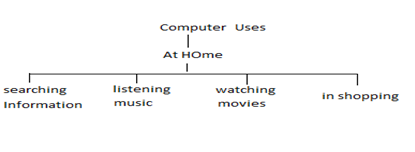 Activity:Take students to the lab room and show them a cartoon movie on a computer.Show the students how to search something on Google.Wrap up:											(05 minutes)Lesson will be concluded with the revision of following topics:Uses of computer at home. 						Success Criteria:The teacher should ensure that after this lesson, the students are able to:Explain different uses of computer at home.Use computer at home.Unit:	Uses of computer							Time: 40 minTopic: In banks and hospitals						 Week: 19Day 2Objective:Students should be able to:Learn the uses of computer in banks,Define abbreviation of ATM.Convey the uses of computer in the hospitals.Resources:Book (Pg#44 )BoardVocabulary:ATM Methodology: 
Introduction:										(10 minutes)Previous knowledge will be checked by asking Name some places where we use a computer.Development:										(25 minutes)Explain different uses of computer in banks to the students.Write the term ATM on board.Elaborate the abbreviation of ATM and ask the students to read aloud.Tell the students how computer is used in hospitalsShow an X-ray sample to the students while telling them the second use of computer in hospitals.Activity:Show the students a short documentary on uses of computer in banks and hospitals.Class Work:Learn abbreviation of ATM.Wrap up:											(05 minutes)Lesson will be concluded with the revision of following topics:Uses of computers in hospitals.Home work:Draw picture of ATM card or any card on their notebooks.			Success Criteria:The teacher should ensure that after this lesson, the students are able to:Define the uses of computer in banks.Describe the term ATM.Uses of computer in the hospitals.Unit:	Using a computer							Time: 40 minTopic: At railway stations, 							 Week: 20  Airports and bus depots, in animation 	Day 1Objectives:Students should be able to:List the uses of computer.Identify some places where computer is used. Uses of computer in animation.Resources:Book (Pg. 45)Methodology: 
Introduction:									(10 minutes)Previous knowledge will be checked by asking What are the uses of computer at railway stations, airports and bus depots?Development:									(25 minutes)Write the uses of computer at different places on board. Explain them to the students with the help of illustrations on a chart (suggestion).Give students the concept of animation.Activity:Show them a short documentary on how computer is used at railway stations, Airports and bus depots.Class Work:Take students in lab and show how to record on CD and DVDs.Wrap up:										(05 minutes)Lesson will be concluded with the revision of following topics:At railway station, airports and bus depotsUses of computer in animation							Success Criteria:The teacher should ensure that after this lesson, the students are able to:Describe the uses of computer in railways, bus depots and airports.Uses of computer in animation.Unit:	Using a computer							Time: 40 minTopic: In publishing and in photography					  Week: 20Day 2Objectives:Students should be able to:Explore the use of computer in publishing and in photography.Resources:Book (Pg. 46)some photos edited by photo studiomagazine and newspaper (if easily available)Methodology: 
Introduction:										(10 minutes)Previous knowledge will be checked by asking:What is the abbreviation of CD and DVD?Development:										(25 minutes)Ask the students have you ever visited any publishing factory or some photography studio for the photographs?Explain the uses of computer in publishing and photography by showing them some newspapers, magazine and some edited photographs Activity:Take them to computer room and show them Class work:	Ask volunteer students to tell the name of any publisher or photography studio in your area.Wrap up:											(05 minutes)Lesson will be concluded with the revision of following topics:Computer uses in publishing and photography Success Criteria:The teacher should ensure that after this lesson, the students are able to:Enlist the uses of computer in publishing and in photographyUnit:	uses of computer								Time: 40 minTopic: Exercises								           Week: 21Day 1Objective:Students should be able to:Revise uses of computer by solving exercises. Resources:Book (Pg. 47,48)Methodology: 
Introduction:										(10 minutes)Previous knowledge will be checked by asking:What are uses of computer in publishing a photography?Development:										(25 minutes)Ask the students to read page 47 and 48.Activity:Ask students to read the key terms and remember them.Class Work:Ask volunteer students to solve exercise A, B and C in the class.Wrap up:											(05 minutes)Lesson will be concluded by:Checking the solution prepared by students.Home work:Ask students to solve exercise D from home.	Success Criteria:The teacher should ensure that after this lesson, the students are able to:Revise uses of computer by solving exercises.	Unit:	uses of computer								Time: 40 minTopic: Exercises							 		  Week: 21			Day 2 Objectives:Students should be able to:Revise uses of computer by solving exercises Resources:Book (Pg. 49, 50)Methodology: 
Introduction:										(10 minutes)Previous knowledge will be checked by asking What are uses of computer in banks and hospitals?Development:										(25 minutes)Ask the students to read page 49 and 50.Activity:Ask students find out the purposes for which the computer is used in your school.Class work:Ask volunteer students to solve exercise E and F in the class.				Wrap up:											(05 minutes)Lesson will be concluded by:Checking the solution prepared by students.Home work:Ask students to solve activity G from home.			Success Criteria:The teacher should ensure that after this lesson, the students are able to:Revise uses of computer by solving exercises.	Unit:	Introduction to MS-Paint 						Time: 40 minTopic: MS-paint								           Week: 22Day 1Objective:Students should be able to:Learn about paintStart a paintResources:Book (Pg. 51, 52)BoardVocabulary:MS Windows 7AccessoriesMethodology: 
Introduction:										(10 minutes)Previous knowledge will be checked by asking:Do you love drawing or painting?Development:										(25 minutes)Introduce students to MS-paint by telling them that paint is a program used to draw and color with mouse.  Write MS-Paint on board and ask the students to read it aloud.Take students to the lab. Demonstrate following steps to the students on computer:-Click the start button present on the bottom left corner of taskbar.Move mouse pointer to ALL PROGRAMSThen, click the ACCESSORIESClick Paint. The paint window opens on the monitor screen.Activity:Ask the students to follow the steps and start a paint on computerClass Work:Ask the students to learn the first key term (pg. 61) that is PAINTWrap up:											(05 minutes)Lesson will be concluded with the revision of following topics:MS- Paint How to start a paintHome work:Ask the students to make practice of starting a paint.					Success Criteria:The teacher should ensure that after this lesson, the students are able to:Describe the PaintStart a paintUnit:	Introduction to MS-Paint						Time: 40 minTopic: components of Paint window				 	  Week: 21			Day 2 Objectives:Students should be able to:Enlist different components of Paint WindowResources:Book (Pg. 52)BoardComputer labVocabulary:Quick Access toolbar, TabsMethodology: 
Introduction:										(10 minutes)Previous knowledge will be checked by asking: What is Paint?What is the function of paint?Development:										(25 minutes)Make a list of components of paint window on a board.Tell the students that paint window has 6 components that are following.Ask volunteer students to read the components of paint window in the class so other students will also learn. Take students to the lab (if possible).Show them these components on computer or with the help of pictures or illustrations.Activity:divide the students in groups and provide rough sheets  to themAsk them to observe Paint window and write their observations on page  		Wrap up:											(05 minutes)Lesson will be concluded with the revision of following topics:Components of paint windowHome work:Provide worksheets for labeling  of components of Paint windowAsk them to label it and paste it on their copy.			Success Criteria:The teacher should ensure that after this lesson, the students are able to:Describe the components of paint window Unit:	Introduction to MS-Paint						Time: 40 minTopic: Ribbon, Tool groups, shapes group,				  Week: 23  Colors group		  Day 1Objective:Students should be able to:Learn about Ribbon that ribbon is divided into two groups Enlist and describe tool groupLearn about different shapes styles and use them in their drawings Choose different colors for their drawingsResources:Book (Pg. 53 )computer lab Vocabulary:MagnifierMethodology: 
Introduction:										(10 minutes)Previous knowledge will be checked by asking What are the components of Paint Window?Development:										(25 minutes)Take students to the lab room and ask them to start Paint and look at the Paint window.Explain the division of Ribbon to the students.Show and tell them the difference of groups and tabs on a computer.After that explain in detail tool group.Show and tell shapes group and colors group to the students.Draw some shapes on board from Shapes group.Relate these shapes to the Shapes group and explain them to the students.Show flash cards of basic colors given in the group to the students and ask them to identify them.Activity:Ask the students to observe the tool groups and make a list of their names on page. Now ask each individual to explain or describe the function of these tools (whether it is wrong or write appreciate the students)Class Work:Draw the picture of tool group in copies.Wrap up:											(05 minutes)Lesson will be concluded with the revision of following topics:Ribbon Tool group				Success Criteria:The teacher should ensure that after this lesson, the students are able to:Describe the Ribbon.List the tools of tool group.Learn about different shapes styles and use them in their drawings.Choose different colors for their drawings.Unit:	Introduction to MS-Paint						Time: 40 minTopic: Quick access tool bar, paint button, 				  Week: 23  Drawing area and line tool			  			Day 2 Objectives:Students should be able to:Learn the functions of quick access toolbar.Paint button, drawing area and line tool.Resources:Book (Pg. 53, 54)Lab roomVocabulary:working areaMethodology: 
Introduction:										(10 minutes)Previous knowledge will be checked by asking What are tool groups and colors groups?Development:										(25 minutes)Take students to the labConvey to the students the location and functions of Quick access toolbar and Paint button by showing them on computerShow the students drawing area on the screen and elaborate its function.Demonstrate the following steps to the students on computer:-Click the Home Tab.Click the Line from the shapes groupClick the Size to choose the thickness of lineMove the mouse pointer to the drawing area. The pointer changes to a crossPress and hold the left mouse button and drag the mouse, to where you wish the line to end Release the left mouse button. A line is drawn.Activity:Ask the students to open Paint and then go to Paint window.Identify the locations of Quick access toolbar and paint button on it.Class work:Ask the students to go to the paint program and locate Quick access toolbar, Paint button and drawing area			Wrap up:											(05 minutes)Lesson will be concluded with the revision of following topics:Quick access toolbar, Paint button and drawing area.Success Criteria:The teacher should ensure that after this lesson, the students are able to:Define the functions of the following:-Quick access toolbarPaint buttonDrawing areaLine toolUnit:	Introduction to MS-Paint						Time: 40 minTopic: How to draw colored lined						  Week: 24Day 1Objective:Students should be able to:Draw a colored lineResources:Book (Pg. 54, 55)Computer or lab roomVocabulary:Drag Methodology: 
Introduction:										(10 minutes)Previous knowledge will be checked by asking How to start paint?Development:										(25 minutes)Take students to the lab roomDemonstrate the following steps to the students on computer:-Click the Home Tab.Click the Line from the shapes groupClick the Size to choose the thickness of lineMove the mouse pointer to the drawing area. The pointer changes to a crossPress and hold the left mouse button and drag the mouse, to where you wish the line to end Release the left mouse button. A line is drawnAsk the students to follow the teacher and perform the steps.Activity:Show the students how to draw colored lines Ask the students to follow the steps and draw colored lines.Class Work:Draw lines of different thickness on Paint and show it to the teacherWrap up:											(05 minutes)Lesson will be concluded with the revision of following topics:How to draw colored line.Home work:Make a practice of drawing lines in Paint program				Success Criteria:The teacher should ensure that after this lesson, the students are able to:Draw colored lines.Unit:	Introduction to MS-Paint						Time: 40 minTopic: Rectangle tool						 		  Week: 24			Day 2 Objectives:Students should be able to:Draw rectangles and squaresResources:Book (Pg. 56)Methodology: 
Introduction:										(10 minutes)Previous knowledge will be checked by asking Define the steps to draw straight and colored lines.Development:										(25 minutes)Tell the students that we can also draw rectangles and squares with the help of rectangle toolTake students to the lab roomDepict these steps to the students on the computer and ask them to follow these stepsActivity:Tell the students that to draw squares using rectangle tool, press and hold the shift key.Now ask the students to draw squares using rectangle tool.Class work:Ask the students to learn the steps of drawing squares and rectangles 	Wrap up:											(05 minutes)Lesson will be concluded with the revision of following topics:Rectangle tool.		Success Criteria:The teacher should ensure that after this lesson, the students are able to:Draw squares and rectangles.Unit:	Introduction to MS-Paint						Time: 40 minTopic: Ellipse tool							            Week: 25Day 1Objective:Students should be able to:Learn the function of Ellipse toolDraw ovals and circlesResources:Book (Pg. 57)ComputerVocabulary:Ellipse Methodology: 
Introduction:										(10 minutes)Previous knowledge will be checked by asking What is the use of rectangle tool?Development:										(25 minutes)Define the term ellipse to the students.Write the steps of drawing ovals and circles. As students know how to use line and rectangle tool tell these steps to the students.Take the students to the lab Demonstrate these steps on computer for better understanding of studentsActivity:Ask the students to follow the steps and make ovals and circles using ellipse tool.Wrap up:											(05 minutes)Lesson will be concluded with the revision of following topic:•	Ellipse toolHome work:Do practice of making colored circles and ovals					Success Criteria:The teacher should ensure that after this lesson, the students are able to:•	Draw ovals and circles using Ellipse toolUnit:	Introduction to MS-Paint						Time: 40 minTopic: Fill with color tool						 	   Week: 25		Day 2 Objectives:Students should be able to:Fill colors in shape using fill with colors toolResources:Book (Pg. 58)Computer and MS-paint.Methodology: 
Introduction:										(10 minutes)Previous knowledge will be checked by asking •	What is the function of Ellipse tool?Development:										(25 minutes)Reinforce the steps of making Rectangles and circles in paint programNow let the students understand how to use fill with color tool by demonstrating the following steps on a computer:-Click the Home tabDraw a rectangle by selecting RectangleClick fill with color from the tools group Move the mouse pointer to the drawing areaClick in the closed shapes (Rectangle) to fill it with color.Activity:Ask the students to draw shapes and fill them with colors by following the step.		Wrap up:											(05 minutes)Lesson will be concluded with the revision of following topics:Fill with colors toolHome work:Ex A (pg. 61)		Success Criteria:The teacher should ensure that after this lesson, the students are able to:Draw shapes and fill them with different colorsUnit:	Introduction to MS-Paint						Time: 40 minTopic: Fill the color tool						         Week: 26Day 1Objective:Students should be able to:Fill colors in shape using fill with colors toolResources:Book (Pg. 58)Computer and MS painMethodology: 
Introduction:										(10 minutes)Previous knowledge will be checked by asking • What is the function of Ellipse tool?Development:										(25 minutes)Reinforce the steps of making Rectangles and circles in paint programNow let the students understand how to use fill with color tool by demonstrating the following steps on a computer:-1. Click the Home tab2. Draw a rectangle by selecting Rectangle3. Click fill with color from the tools group4. Move the mouse pointer to the drawing area5. Click in the closed shapes (Rectangle) to fill it with color.Activity:Ask the students to draw shapes and fill them with colors by following the stepsClasswork:Ex B (pg. 61)Wrap up:											(05 minutes)Lesson will be concluded with the revision of following topics:Uses of fill with color toolHome work:Exercise A (pg.61)				Success Criteria:The teacher should ensure that after this lesson, the students are able to:Draw shapes and fill them with different colors	Unit:	Introduction to MS-Paint						Time: 40 minTopic: Pencil tool						 		  Week: 26			Day 2 Objectives:Students should be able to:Do free hand drawingResources:Book (Pg. 59)Methodology: 
Introduction:										(10 minutes)Previous knowledge will be checked by asking Draw different shapes and fill them with colorsEnlist the steps to use the fill with color tool to fill different shapes with colorsDevelopment:										(25 minutes) Introduce students to pencil tool with the explanation of free hand drawing Take students to the lab room Ask the students to start a paint and open paint window Depict the following steps to the students:-1. Click the Home tab button2. Click pencil from tools group3. You can also choose a color from colors group4. Move the mouse pointer to a drawing area5. Release the mouse button after you have drawnAsk the students to perform these steps with the teacherActivity:Ask the students to practice freehand drawing on Paint program. Provide focused attention to the students needing extra help for freehand drawingClasswork:Ask volunteer students to come in front of the class and recall the steps with the classHome work:Write their names on MS-paint with pencil toolWrap up:											(05 minutes)Lesson will be concluded with the revision of following topics:Pencil tool.		Success Criteria:The teacher should ensure that after this lesson, the students are able to:Draw with free handLearn the difference between freehand drawing and drawing of shapes by clicking and draggingUnit:	Introduction to MS-Paint						Time: 40 minTopic: Eraser tool							            Week: 27Day 1Objective:Students should be able to:Identify the use of eraser tool in drawingResources:Book (Pg. 59)ComputerVocabulary:Eraser Methodology: 
Introduction:										(10 minutes)Previous knowledge will be checked by asking What you understand by the term pencil toolDevelopment:										(25 minutes)Ask the students, “why we use erasers”?Explain to the students the function of eraser toolDemonstrate the steps to use the eraser for erasing any part of the drawingActivity:Ask the students to draw something and the erase it with eraser toolClasswork:Ex. E (page no 62)Wrap up:											(05 minutes)Lesson will be concluded with the revision of following topic:•	Eraser toolHome work:Learn the key terms (pg. 61)					Success Criteria:The teacher should ensure that after this lesson, the students are able to:Describe the function of eraser tool